 Informace pro rodiče  žáků 1.tříd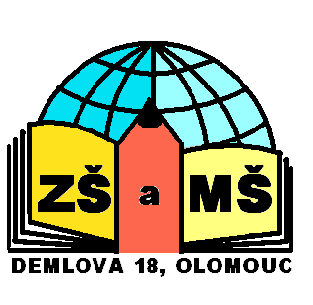 1.A,1.B,1.C  ve šk. roce 2022/2023Vážení rodiče,poprvé přijdou Vaše děti do školy ve čtvrtek  1.září 2022. Jmenovité seznamy tříd budou zveřejněny na vchodu do školy.V tento den mají děti jednu vyučovací hodinu  ( 8.00 -8.45).Paní učitelky třídní Vám sdělí základní informace a paní vychovatelky vysvětlí přihlašování do školní družiny. Děti mohou už v tento první den zůstat ve školní družině, ale častěji  děti odchází s prvními zážitky po této  první hodině domů.Děti do 1.třídy obvykle přichází s rodiči, popř. prarodiči a dalšími rodinnými příslušníky.  Děti si mohou vzít školní aktovku, sice ji nebudou příliš potřebovat, ale k prvňáčkům ta školní aktovka nějak patří. Tedy toto rozhodnutí necháme na Vás.Přezůvky děti nemusí mít, nepřezouvají se ani rodiče a další návštěvníci školy. První  den  děti obdrží klíč od šatní skříňky, je vhodné s dítětem  odemykání a zamykání  skříňky vyzkoušet, na skříňce bude číslo a razítko Vašeho dítěte.Vaše dítě se může stravovat ve školní jídelně. Vzhledem k tomu, že děti z prvních tříd obvykle jdou po první hodině domů, jsou přihlášeni ke stravování od druhého dne, tedy od pátku 2.září 2022.  Pokud by byl zájem o oběd již první den, domluvte se prosím ve školní jídelně,  popř. tel.585 223 067.K evidenci obědů děti obdrží elektronický čip, který má platnost po celou dobu školní docházky. Cena čipu je 120,- Kč a je připočítána ke stravnému za měsíc září. Cena oběda je pro 1.ročníky je 31,- Kč. Podrobné informace ke stravování jsou také na našich webových stránkách www.zsdemlova.cz. oddíl školní jídelna.Klíč od šatní skříňky, čip na obědy do školní jídelny a další klíče, které rodiče přidají, např. klíč od bytu, nosí pak děti na velké silné  šňůrce s úchytem na klíče.  Tuto šňůru nosí snad všichni žáci školy. Z čipu do školní jídelny nemusíte mít obavu, děti se naučí velice rychle ovládat čtecí zařízení ve školní jídelně. Stejně  tak  svoji šatní skříňku umí otvírat velice rychle a naučí se do ní dávat věci potřebné, ale samozřejmě někdy i věci nepotřebné.Pomůcky do školy nakupte zatím pouze podle seznamu na našich webových stránkách. Další potřebné informace k nákupu školních pomůcek Vám sdělí třídní  paní učitelky na prvních mikroschůzkách  v úterý 6. září 2022 v 16 hodin.Školní kroužky probíhají obvykle v době školní družiny.Pokud  budete mít zájem, nabízíme pro prvňáčky tyto kroužky :anglický jazyktělovýchovný  kroužek Čtyřlístekoddíl košíkové,  Mláďata při UP Olomoucve vyšších ročnících potom nabízíme další kroužkyVážení rodiče,  těšíme se na Vaše děti v novém školním roce 2022/2023.Za kolektiv pracovníků  ZŠ DemlovaRNDr. Anna Dobrovolnáředitelka školy